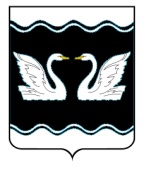 АДМИНИСТРАЦИИ ПРОЛЕТАРСКОГО СЕЛЬСКОГО ПОСЕЛЕНИЯКОРЕНОВСКОГО РАЙОНАПОСТАНОВЛЕНИЕот 25.02.2020											          № 32 х. Бабиче-КореновскийОб условиях приватизации муниципального имуществаПролетарского сельского поселения Кореновского района В соответствии с Земельным кодексом Российской Федерации, Федеральным законом от 21 декабря 2001 года № 178-ФЗ «О приватизации государственного и муниципального имущества», Уставом Пролетарского сельского  поселения Кореновского района, решением Совета Пролетарского сельского  поселения Кореновского района от 24 декабря 2019 года № 25 «Об утверждении Прогнозного плана (программы) приватизации муниципального имущества Пролетарского сельского поселения Кореновского района на 2020 год» (с изменениями от 21 февраля 2020 года № 42) администрация Пролетарского сельского поселения Кореновского района п о с т а н о в л я е т:1. Определить условия приватизации муниципального имущества Пролетарского сельского поселения Кореновского района, установленного Прогнозным планом (программой) приватизации муниципального имущества Пролетарского сельского поселения Кореновского района на 2020 год (прилагаются).2. Общему отделу администрации Пролетарского сельского поселения Кореновского района (Качан) осуществить приватизацию муниципального имущества Пролетарского сельского поселения Кореновского района в соответствии с условиями приватизации муниципального имущества, утвержденными настоящим решением.3. В течение десяти дней со дня принятия настоящее постановление подлежит размещению на официальном сайте Российской Федерации в сети «Интернет» для размещения информации о проведении торгов, определенном Правительством Российской Федерации www.torgi.gov.ru , на официальном сайте Пролетарского сельского поселения Кореновского района в сети Интернет www.http://proletarskoe.ru , на электронной торговой площадке www.roseltorg.ru в сети Интернет.4. Контроль за выполнением настоящего постановления оставляю за собой.5. Настоящее постановление вступает в силу со дня  подписания.Глава Пролетарского сельского поселенияКореновского района                                                               М.И. ШкарупеловаУсловия приватизации муниципального имуществаПролетарского сельского  поселения Кореновского районаГлаваПролетарского сельского поселения Кореновского района                                                                                                                                     М.И. ШкарупеловаЛИСТ СОГЛАСОВАНИЯпроекта постановления администрации Пролетарского сельского поселения Кореновского района от 25 февраля 2020 № 32 «Об условиях приватизации муниципального имуществаПролетарского сельского поселения Кореновского района»Проект подготовлен и внесен:Общим отделом администрации Пролетарского сельского поселения Кореновского района Начальник общего отделя                                            		                 В.В. КачанПроект согласован:Начальник финансового отдела администрации Пролетарского сельского поселения Кореновского района                                                        О.И. ЦапулинаПРИЛОЖЕНИЕк постановлению администрацииПролетарского сельского  поселенияКореновского районаот 25.02.2020 года № 32№п/пНаименование и характеристика объекта приватизации, адресСпособ приватизации имуществаНачальная цена имущества (без НДС)Задаток (20% начальной цены)Величина повышения цены - «шаг аукциона» (3% от начальной цены)Форма платежа1Здание, назначение: нежилое здание, цех по переработке молочной продукции. Общая площадь: 518,0 кв.м., кадастровый номер 23:12:0502011:86, литер А, этажность:1; здание, назначение: нежилое здание, общая площадь: 11,9 кв. м, кадастровый номер 23:12:0502011:85  литер Б, расположенные на земельном участке, категория земель - земли населенных пунктов, вид разрешенного использования – для сельскохозяйственного производства, площадью 20115 кв.м, с кадастровым номером 23:12:0502011:79,  находящееся по адресу: Российская Федерация, Краснодарский край, Кореновский район, Пролетарское сельское поселение, хутор Пролетарский, улица Дружбы, б/нАукцион 2 672 000 (два миллиона шестьсот семьдесят две тысячи) рублей 00 копеек534 400 (пятьсот тридцать четыре тысячи четыреста) рублей 00 копеек80 160(восемьдесят тысяч сто шестьдесят) рублей 00 копеек.Единовременная